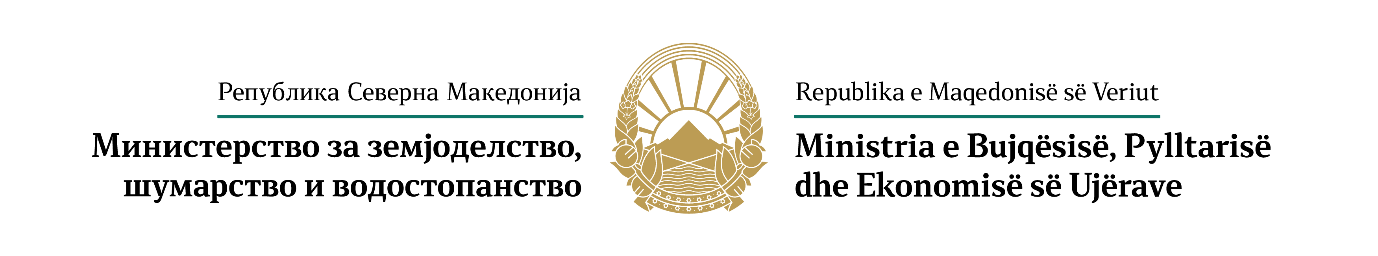 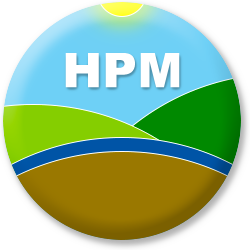  Скопје, март 2023 година          Содржина: 1. Вовед	41.1. Што претставува НРМ?	41.2. Правна основа	41.3. Улога, цели и задачи на НРМ	5    1.4. Финансирање на НРМ	51.5. Активности и функции на НРМ	52. Структура на НРМ	72.1. Управен одбор на НРМ	82.2. Секретаријат на НРМ (административен капацитет)	82.3. Членови на НРМ	92.4. Тематски работни групи	10    2.5. Надворешни („outsourced”) активности	103. Активности и алатки на Секретаријатот на НРМ за спроведување на Акцискиот план	103.1. Активности за комуникација на НРМ	123.1.1. Стратегија за комуникација и информирање на НРМ	133.1.2. Цели	133.1.3. Целни групи	133.1.4. Принципи на Стратегијата за комуникација и информирање	143.1.5. Алатки за комуникација	153.1.6. Опис на алатките за комуникација	173.1.7. Одговорности на корисниците	193.1.8. Временска рамка за спроведување	203.1.9. Институционална рамка	203.1.10. Следење и оценување	203.1.11. Финансирање на Стратегијата за комуникација и информирање	213.2. Активности за обука, соработка и вмрежување	214. Следење и проценка	234.1. Следење	234.1.1. Показатели	234.2 Проценка	23Кратенки1. Вовед1.1.Што претставува Националната Рурална Мрежа?Националната рурална мрежа претставува платформа за воспоставување на партнерство со сите заинтересирани страни кои дејствуваат во руралните средини за потребите на планирањето, следењето и спроведувањето на Националната програма за рурален развој. Вмрежувањето е термин кој често се користи во секојдневната комуникација. Без разлика дали станува збор за технологија, лични односи или нешто трето, неговата цел е секогаш размена (искуство, податоци, мислења, итн.). Препознавајќи ја важноста на вмрежувањето во областа на земјоделството и руралниот развој, Република Северна Македонија веќе како земја кандидатка за членство во ЕУ започна со воспоставување на Национална Рурална Мрежа. Се одржа работилница со сите заинтересирани страни кои дејствуваат во руралните средини, каде беа запознаени со важноста од основањето и вклучувањето во работата на Националната Рурална Мрежа и беше презентирана интернет страницата на Националната рурална мрежа - nmrr.mk, платформа каде на едно место може да се информира пошироката јавност и потенцијалните корисници за политиките во делот на руралниот развој.    На 21.12.2022 година се основа Националната Рурална Мрежа со што Република Северна Македонија стана втората земја, веднаш после Република Храватска, која ја основала мрежата и пред формалното членство во ЕУ.  Националната Рурална Мрежа работи во рамките на Министерството за земјоделство, шумарство и водостопанство и ги спроведува своите активности во руралните средини, руралните заедници и руралните региони на територијата на Република Северна Македонија. Мисијата на Националната Рурална Мрежа е да ги интегрира и обедини сите кои учествуваат на различни нивоа во руралниот развој.  1.2. Правна основаНационалната Рурална Мрежа е воспоставена и дејствува врз основа на:член 26-а од Законот за земјоделство и рурален развој („Службен весник на Република Македонија“ бр. 49/10, 53/11, 126/12, 15/13, 69/13, 106/13, 177/14, 25/15, 73/15, 83/15, 154/15, 11/16, 53/16, 120/16, 163/16, 74/17, 83/18, 27/19 и „Службен весник на Република Северна Македонија“ бр. 152/19, 244/19, 275/19, 110/21, 123/22 и 65/23)Уредбата за воспоставувањето, организацијата, членството и работата на Националната рурална мрежа на Република Северна Македонија („Службен весник на Република Северна Македонија“ бр. 261/21, 206/22, 25/23 и 139/23) и Правилникот за начинот и условите  за финансирање на работата и активностите на националната рурална мрежа, прифатливите трошоци, висината на финансирањето и дополнителните услови („Службен весник на Република Северна Македонија“ бр. 47/23 и 179/23).НРМ нема правна форма, туку е платформа која собира различни чинители кои работат или се наоѓаат во руралните средини и спроведува одредени активности со цел да се постигнат зацртаните цели.1.3. Улога, цели и задачи на НРМУлогата на НРМ е промовирање, информирање и анимирање на партнерите за подобро и ефикасно спроведување на мерките од програмите за рурален развој.   Долгорочната цел на НРМ е да го подобри капацитетот, протокот на информации и координацијата помеѓу клучните актери во руралниот развој и со тоа да ја зголеми делотворноста, ефикасноста и квалитетот при изготвувањето на програмите за рурален развој.Националната рурална мрежа извршува задачи со цел да ги исполни следните цели:зголемување на вклученоста на заинтересираните страни во спроведувањето на Националната програма за развој на земјоделството и рурален развој за период 2023-2027 година;подобрување на квалитетот за спроведување на Националната програма за развој на земјоделството и рурален развој за период 2023-2027 година;информирање на пошироката јавност и потенцијалните корисници за политиката за рурален развој и можностите за кофинансирање на проекти ипоттикнување на иновации во земјоделството, производството на храна, шумарството и одржливиот развој на руралните средини, руралните заедници и руралните региони.1.4. Финансирање на НРМНационалната рурална мрежа се финансира од средствата за спроведување на Националната програма за рурален развој и/или од повеќегодишна програма за користење на финансиските средства од инструментот за претпристапна помош за развојна земјоделството и руралниот развој од Европската Унија. 1.5. Активности и функции на НРМЗа успешно исполнување на целите и задачите на НРМ, планирано е спроведување на следните активности:Идентификување и собирање примери на добра практика кои ги опфаќаат сите приоритети на Програмата и обезбедување информации за нив преку достапни алатки за комуникација;Организирање на семинари, работилници, состаноци и слични активности, независно и/или во соработка со Министерството за земјоделство, шумарство и водостопанство и други поврзани чинители со цел размена на искуства и информации на засегнатите страни во руралниот развој, како и споделување и ширење на резултатите од овие активности поврзани со Програмата до пошироката јавност;Изготвување и спроведување на комуникациски план кој вклучува активности за промоција и информирање за Програмата, во консултации со Управниот одбор на НРМ и информациски и комуникациски активности насочени кон пошироката јавност;Организација на едукативни настани за ЛАГ-овите;Поддршка за меѓутериторијална и транснационална соработка на ЛАГ-овите (вмрежување);Обезбедување на мрежа за советници и за создавање поддршка за иновации;Учество во работната група за проценка на Програмата;Учество во активностите на ЕНРД;Олеснување на тематски и аналитички размени меѓу засегнатите страни во руралниот развој;Споделување и ширење на резултатите од следењето и оценувањето;Самооценување и следење на активностите на НРМ иСтудии и анализи. Главните функции на Националната рурална мрежа го опфаќаат следново:Собирање, размена и анализа на знаења: поттикнување на тематски и аналитички размени меѓу засегнатите страни во руралниот развој и споделување и дисеминација на наодите и препораките со цел да се подобри спроведувањето на политиката за рурален развој на сите нивоа и собирање и споделување и дисеминација на наодите од следењето (мониторинг) и евалуацијата на Програмата, насочени кон тоа да се подобри тековното спроведување на политиките и насоки за изготвување на програмите во иднина.  Споделување вештини и информации, подигање на свеста и комуникација:собирање, анализа и промовирање релевантни македонски и европски примери од спроведувањето на политиките, со опфаќање на сите области подржани со програмите за рурален развој;  олеснување на споделувањето информации и промовирање на можностите и достигнувањата во руралниот развој, како за потенцијалните корисници на програмите, така и за пошироката јавност и обезбедување информациски и мрежни услуги за советодавните лица, и услуги за поддршка на иновации за подобрување на искористувањето и влијанието на политиките и мерките за рурален развој.Обуки и градење на капацитетите: обезбедување обуки, вмрежување и поддршка за промоција на основање и развој на локални акциски групи (ЛАГ-ови) и помош во изготвувањето и спроведувањето на стратегиите за локален развој.Соработка и вмрежување: учество и придонес во регионални, европски и други релевантни мрежи за поддршка на руралниот развој.2. СТРУКТУРА НА НРМНационалната Рурална Мрежа работи во рамките на Министерството за земјоделство, шумарство и водостопанство и ги спроведува своите активности во руралните средини, руралните заедници и руралните региони на територијата на Република Северна Македонија.Националната рурална мрежа е составена од: Членови на НРМ, претставници од областа на земјоделството и руралниот развој од јавниот, економскиот и граѓанскиот сектор; Управен одбор, составен од претставници од МЗШВ и од членовите на НРМ иСекретаријат на НРМ, кој работи во рамките на МЗШВ.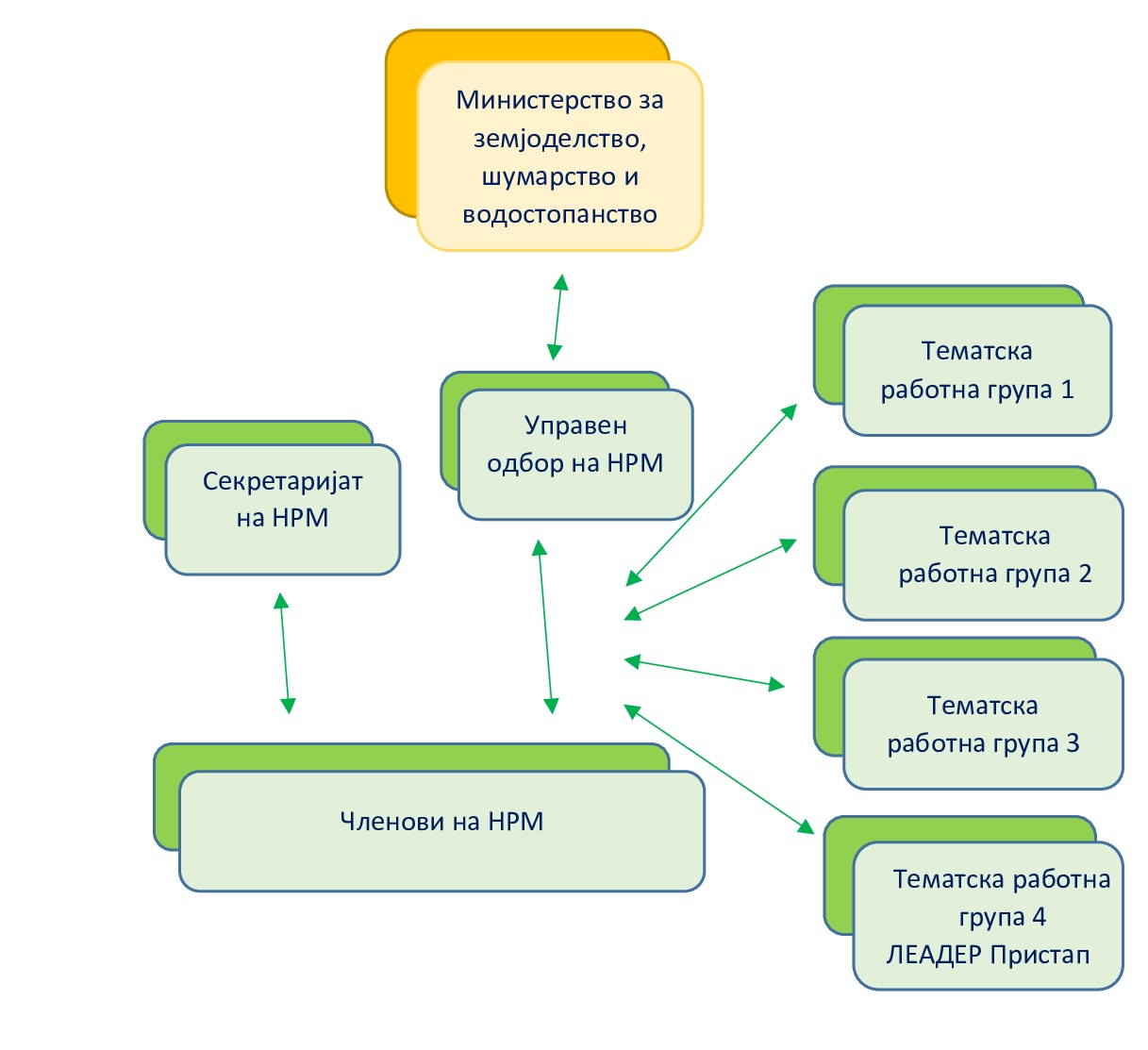 	Слика 1. Структура на НРМ2.1.Управен одбор на НРМУправниот одбор на Националната рурална мрежа се состои од 13 членови. Членови на Управниот одбор се:државен советник за рурален разво во МЗШВ;раководител на Телото за управување со ИПАРД при МЗШВ;раководител на Сектор за рурален развој при МЗШВ идесет претставници на членството. Државниот советник за рурален развој  е претседател на Управниот одбор.Управниот одбор на Националната рурална мрежа врши:управување со работата на Националната рурална мрежа;усвојување на Деловник за работа на Управниот одбор на Националната рурална мрежа;поднесување на предлози до Министерството со цел да се подобри спроведувањето на Националната програма за развој на земјоделството и рурален развој исподелување на информации за мерките од Националната програма за развој на земјоделството и рурален развој.2.2. Секретаријат на НРМ (административен капацитет)Секретаријатот на НРМ работи во рамките на МЗШВ, составен од вработени административни службеници во Секторот за рурален развој, а задачите кој ги извршува се:водење евиденција на членството во НРМ;поддршка на работата на Управниот одбор на НРМ;комуникација со членовите на НРМ;воспоставување и одржување на интернет страницата на НРМ;подготовка на извештај за реализација на Акциониот план на НРМ;изработување на Деловник за работа на Управниот одбор;известување на членовите за можност за доставување на предлог активности за Акцискиот план на НРМ;изработка на Акцискиот план на НРМ со годишен план за спроведување на истиот;изготвување на извештај за спроведувањето на Акцискиот план на НРМ и годишниот план за спроведување на истиот и комуникација со Европската мрежа за рурален развој и нејзините членови и Националните рурални мрежи од други земји кои не се членки на Европската мрежа.Покрај овие задачи, Секретаријатот на НРМ може да учествува и во идентификувањето на соодветните учесници за тематските работни групи и другите активности, во изготвувањето на извештаите за спроведување на издвоените активности и во оценувањето на работата на субјектите на кои се доделени тие активности. За спроведување на активностите на НРМ потребно е да се обезбеди доволен административен капацитет во рамките на Секретаријатот на НРМ, а каде што е потребно, ќе се организира едукација за подобрување на одредени области на дејствување. Исто така, ако се појави потреба за извршување на одредени активности или должности во работата на НРМ, можат да бидат вклучени и надворешни институции и/или други експерти.  2.3. Членови на НРМЧленови на Националната рурална мрежа можат да бидат:органи на државната управа поврзани со руралниот развој (Министерство за земјоделство, шумарство и водостопанство, Министерство за финансии, Министерство за економија, Министерство за локална самоуправа, Министерство за култура, Министерство за труд и социјална политика, Министерство за образование и наука, Министерство за животна средина и просторно планирање, Министерство за транспорт и врски, Секретаријат за европски прашања, Агенција за финансиска поддршка во земјоделството и руралниот развој и Агенција за поттикнување на развојот на земјоделството); стручни установи во земјоделството, шумарството и руралниот развој и нивните организациони единици;единици на локална самоуправа;плански региони;регионални и локални агенции за рурален развој;земјоделски стопанства регистрирани во Единствениот регистар на земјоделски стопанства;научно-образовни институции од областа на земјоделството и руралниот развој и нивните организациони единици;здруженија и комори поврзани со земјоделството и руралниот развој;земјоделски задруги регистрирани во Регистарот на земјоделски задруги кој се води во Министерството за земјоделство, шумарство и водостопанство (во понатамошниот текст: Министерството);локални акциски групи идруги физички и правни лица чии активности се поврзани со земјоделството и руралниот развој.На овој начин се овозможува вклучување во активностите на НРМ на организации или поединци чии активности се однесуваат на сите приоритети наведени во Програмата.Членството во НРМ е доброволно и бесплатно, а сите заинтересирани учесници можат да аплицираат за членство во НРМ преку формулар достапен на интернет страницата на НРМ (www. nmrr.mk).  2.4. Тематски работни групиВо рамките на работата на НРМ може да се организираат и тематски работни групи врз основа на заеднички интерес на членовите на НРМ. Целта на работата на тематските работни групи е да подготват предлози до Управниот одбор на НРМ за подобрување на спроведувањето на Програмата за темата за која се формирани.Членовите на тематската работна група можат да бидат физички и правни лица кои се членови на НРМ и физички и правни лица кои не се членови на НРМ. 2.5. Надворешни („outsourced”) активностиИмајќи ги предвид финансиските и човечките капацитети на НРМ, дел од активностите што ги спроведува НРМ ќе бидат одвоени. Некои од овие активности може да бидат: развој на софтвер и одржување и администрирање на интернет страницата,односи со јавноста и промотивни активности (организација на конференции, семинари, студиски патувања и сл.),идејно дизајнирање, подготовка, изработка и печатење на публикации,објавување на билтенот иодржување на едукации и работилници за засегнатите страни.3.АКТИВНОСТИ И АЛАТКИ НА СЕКРЕТАРИЈАТОТ НА НРМ ЗА СПРОВЕДУВАЊЕ НА АКЦИСКИОТ ПЛАН Активностите и алатките на Секретаријатот на НРМ за спроведување на Акцискиот план директно (*) или индиректно (#) придонесуваат за една од четирите цели во табела 1. Табела 1: Активности за постигнување на целите на НРМ (задачи на НРМ)Активностите на НРМ се поделени во три главни категории:комуникациски активности,активности за обука, соработка и вмрежување идруги активности за поддршка.Категориите на активности понатаму се поделени на групи активности за полесно следење и проценка.За одредени целни групи, активностите ќе бидат понагласени и спроведувани во поголема мера. Во зависност од целните групи, ќе се прилагодат алатките и содржината на активноста или комуникацијата.  Главните алатки на НРМ се: интернет страницата и социјални медиуми; публикации;настани кои ја промовираат идејата за вмрежување и градење и одржување на партнерства; тематски работни групи и платформа за воспоставување соработка помеѓу ЛАГ-овите, вклучително и поддршка за пронаоѓање партнери во проекти.3.1.Активности за комуникација на НРМУправниот одбор на НРМ обезбедува известувања и информации за потенцијалните корисници и засегнати страни преку НРМ.  Целта на информирањето и известувањето е:целните групи се информирани за можностите што ги нуди Програмата,јавноста и партнерите се информирани за целите, за придонесот на Програмата и за резултатите од потрошените јавни средства,резултатите од спроведувањето и проценката на политиката за рурален развој се презентираат на јавноста,да воспостави комуникација во реално време (размена на информации) помеѓу Управниот одбор на НРМ и партнерите, како и помеѓу самите партнери, поттикнување на потенцијалните корисници да ги користат опциите понудени од Програмата,обезбедување повратни информации за подобрување на работењето на НРМ и работата на Управниот одбор на НРМ во областа на политиката за рурален развој и за подобро спроведување на Програмата, поттикнување на самоиницијативна размена на информации, студии, практики итн. помеѓу различни актери и засегнати страни (вмрежување помеѓу партнери) ида се обезбеди поголема видливост на НРМ. За таа цел НРМ има обврска да изготви Стратегија за комуникација и информирање, како дел од Акцискиот план на НРМ. Стратегијата за комуникација и информирање мора да го содржи најмалку следново:    начин на спроведување на промотивни активности и информации за Програмата во соработка со Управниот одбор на НРМ и начин на спроведување на информации и комуникација кон пошироката јавност.3.1.1.Стратегија за комуникација и информирање на НРМУправниот одбор на НРМ мора да обезбеди квалитетна промоција на Програмата преку промотивни активности, со цел потенцијалните корисници и пошироката јавност да се запознаат со можностите кои ги нуди, како и за правилата за добивање пристап до финансирање од Програмата.3.1.2. ЦелиСтратегијата за комуникација и информирање на НРМ е дефинирана со општи и специфични цели.Општи цели:промовирање на можностите што ги нуди Програмата, со цел да се постигнат целите поставени во Програмата;информирање на јавноста за правилата за управување и спроведување на Програмата и воспоставување на дијалог со пошироката јавност и засегнатите страни.Специфични цели:информирање на потенцијалните корисници за можностите за инвестирање од Програмата; информирање на корисниците за Програмата; информирање на институциите поврзани со спроведувањето на Програмата, јакнење на институционалните капацитети; информирање и промовирање на примери на добра практика кои ги вклучуваат сите приоритети на Програмата; информирање и дистрибуција на резултатите на активностите за вмрежување што ги спроведува НРМ и другите засегнати страни; информирање за активностите на ЕНРД;информирање за активности поврзани со Програматадистрибуирање на резултати од анализи и студии.3.1.3. Целни групиВо согласност со целите на Стратегијата за комуникација и информирање на НРМ, дефинирани се следните целни групи: пошироката јавност;потенцијални корисници и корисници на Програмата; економски и социјални партнери; владини институции, агенции и јавни претпријатија (АФПЗРР, АПРЗ, АХВ, итн.) ;единици на локална самоуправа; центрите за регионален развој; ЛАГ-ови;невладини организации; новинари и медиуми;aкадемици, истражувачи и образовен кадар;консултантски компании издруженија и други заинтересирани групи. Списокот на целни групи вклучени во Стратегијата за комуникација и информирање на НРМ не е конечен и НРМ може да го прошири во зависност од потребата. 3.1.4.Принципи на Стратегијата за комуникација и информирање на НРМСтратегијата за комуникација и информирање ја дефинира рамката за постигнување на специфичните цели на НРМ, детализирајќи ги активностите, целните групи, алатките за комуникација и временската рамка и буџетот за секоја активност. Стратегијата за комуникација и информирање се заснова на општи принципи на комуникација како што се: ефективна и транспарентна комуникација; точност и навременост на информациите; проверливост на изворите ијасна, едноставна и лесно разбирлива комуникација. Почитувањето на принципите утврдени како дел Стратегијата за комуникација и информирање поттикнува:поставување конкретни, мерливи, достапни, реални и навремени цели;доследност и сеопфатност на пораките и усогласеност на комуникациските пристапи;ефективно и навремено планирање во однос на човечките ресурси и буџетот испроведување на активности засновани на резултати и учење, како и оценување кои овозможуваат трајно подобрување.Сите пораки испратени преку алатките за комуникација мора да бидат јасни, недвосмислени и прилагодени на целната група, а активностите за публицитет и информирање треба да бидат транспарентни и мерливи, за да можат да се прилагодат доколку е потребно.Континуирана контрола на навременото и квалитетно спроведување на сите дефинирани комуникациски и промотивни активности се обезбедува преку механизмот на редовна комуникација и координација на сите тела во НРМ и одржување на состаноци со лицата за комуникација и информирање. Со помош на воспоставените принципи, преку добро координирана комуникација, спроведувањето на Стратегијата за комуникација и информирање може да биде успешно, ефикасно и квалитетно.3.1.5. Алатки за комуникацијаЦелите наведени во Стратегијата за комуникација и информирање ќе се исполнат со примена на различни алатки за комуникација, кои ќе содржат количина на информации во зависност од целната група за која се наменети. Алатките што ќе се користат за информирање на пошироката јавност ќе содржат општи информации за придонесот на спроведувањето на Програмата во развојот на земјоделството, шумарството, преработката и дрвната индустрија, како и за активностите за вмрежување што ги спроведува НРМ, додека потенцијалните корисници, како и корисниците ќе добијат многу поширок опсег на информации за секоја поединечна мерка посебно, како и за активностите на НРМ, ЛАГ-овите и другите засегнати страни. Алатките за комуникација се клучни за исполнување на целите на Стратегијата за комуникација и информирање, бидејќи тие се користат за да се осигури дека целните групи се соодветно информирани. При изборот на алатките за комуникација, онаму каде што е применливо, посебно внимание треба да се посвети на адаптацијата за лицата со попреченост и други ранливи групи. Списокот на алатки не е конечен, но може да варира во зависност од потребите на целните групи, така што листата на алатки за комуникација може да се намали или прошири по потреба:спроведување медиумски кампањи, рекламирање и учество во медиумите (радио, телевизија, печатени медиуми);изработка на публикации и информативни материјали (брошури, прирачници, водичи, упатства, препораки, формулари и слично); организирање работилници, конференции, семинари и информативни денови;спроведување на истражување, анализа и проценка;одржување на интернет страницата и социјалните мрежи испроведување на консултации со заинтересираната јавност и индивидуални консултации со корисниците.Aлатки за комуникација наменети за информирање на пошироката јавност:активности преку медиумите (прес-конференции, соопштенија за јавноста, итн.);интернет страница www.nmrr.mk; промотивни материјали (брошури, летоци, постери);огласи во електронски и печатени медиуми;филм/видео;социјални медиуми, е-пошта ипубликации.Aлатки за комуникација наменети за информирање на потенцијалните корисници:инфо телефон во рамките на контакт центарот на Секретаријатот на НРМ;интернет страница www.nmrr.mk; билтен;средби за едукација (семинари, работилници, конференции, информативни денови);промотивни материјали (брошури, летоци, постери);огласи во електронски и печатени медиуми; филм/видео;социјални медиуми, е-пошта ипубликации.Алатки за комуникација наменети за информирање на корисниците:интернет страница www.nmrr.mk; средби за едукација (семинари, работилници);упатства за корисниците исоцијални медиуми, е-пошта.Алатки за комуникација наменети за други активности наведени во специфичните цели:интернет страница www.nmrr.mk; средби за едукација (семинари, работилници, конференции, информативни денови);промотивни материјали (брошури, летоци, постери);филм/видео;социјални медиуми, е-пошта ипубликации.Алатки за комуникација наменети за информирање на институциите поврзани со спроведувањето на Програмата, зајакнување на институционалните капацитети:интернет страница www.nmrr.mk; промотивни материјали (брошури, летоци, постери);средби за едукација (семинари, работилници, конференции, информативни денови) ипубликации.Алатки за комуникација наменети за информирање и промоција на примери на добра практика, како и ширење и споделување на резултатите од активностите за вмрежување што ги спроведува НРМ, ЛАГ-овите и другите засегнати страни:интернет страница www.nmrr.mk; промотивни материјали (брошури, летоци, постери);средби за едукација (семинари, работилници, конференции, информативни денови);филм/видео;социјални медиуми, е-пошта ипубликации.3.1.6.Опис на алатките за комуникацијаАктивности преку медиумитеВо зависност од важноста на настанот, се организираат прес-конференции, се испраќаат соопштенија за јавноста, учество на ТВ и радио емисии, интервјуа, известувања и најави. Целта на ова е да се информира пошироката јавност за можностите за инвестирање преку мерките на Програмата, како и за активностите за вмрежување што ги спроведува НРМ, ЛАГ-овите и другите засегнати страни. Овие активности ги организира и спроведува Секретаријатот на НРМ во соработка со Управниот одбор на НРМ. Во зависност од потребите, можно е да се вклучи АФПЗРР како и други поврзани засегнати страни. Интернет страница www.nmrr.mk Интернет страницата може да се смета за најефективна алатка за комуникација која обезбедува многу информации за Програмата, како и за активностите за вмрежување што ги спроведува НРМ, ЛАГ-овите и другите засегнати страни.Интернет страницата ќе се надградува доколку има потреба од нови рубрики и нови онлајн содржини и алатки за комуникација. Со редовно ажурирање на страницата ќе се обезбеди навремена достапност на сите важни информации до целните групи.На страницата ќе бидат објавени и примери на добри практики финансирани од Програмата.Доменот www.nmrr.mk работи независно и може да се пристапи директно преку прелистувач или преку линкови објавени на други веб-локации.Промотивен материјал (брошури, летоци, постери, итн.)  НРМ редовно ќе објавува печатен материјал поврзан со спроведување на општите и специфичните цели наведени во Акцискиот план на НРМ. Во зависност од потребата, Секретаријатот на НРМ горенаведените активности ќе ги врши самостојно или во соработка со Управниот одбор на НРМ и други засегнати страни. Изработката на печатен промотивен материјал е одговорност на Секретаријатот на НРМ. Сите печатени материјали ќе бидат јавно достапни во различни институции, пред се во МЗШВ, АФПЗРР, АПЗР, седиштата на ЛАГ-овите и други заинтересирани институции. Печатениот промотивен материјал може да се дистрибуира преку подрачните единици на МЗШВ и АПЗР, како и од другите релевантни институции и организации (Федерација на фармери, Здружение на земјоделци, Здружение на одгледувачите на животни, Асоцијации на земјоделски задруги, Македонската асоцијација на преработувачи, Стопанска комора на Македонија и Сојузот на стопански комори и ЗЕЛС). Печатениот промотивен материјал ќе биде дистрибуиран и на настани на кои ќе присуствуваат претставници на НРМ.Печатениот промотивен материјал ќе биде достапен за преглед и бесплатно преземање на интернет страницата. Огласи во печатени медиумиНРМ редовно ќе објавува огласи во печатените медиуми поврзани со спроведувањето на општите и специфичните цели наведени во Акцискиот план на НРМ.При планирање на објавите, потребно е да се земе предвид застапеноста на поединечни медиуми на територијата на Република Македонија, за да се обезбеди покривање на сите региони ва Македонија. Во случај на објавување во специјализиран печат, неопходно е да се опфати што е можно повеќе различни изданија на таков печат, со цел да се обезбеди достапност на информации до што е можно повеќе потенцијални корисници. Огласи во електронски медиумиПо потреба, НРМ ќе објавува огласи во електронските медиуми во однос на спроведување на општите и специфичните цели наведени во Акцискиот план на НРМ, особено во однос на информирањето и промоцијата на примери на добри практики кои ги опфаќаат сите приоритети на Програмата и дисеминацијата и споделување на резултатите од активностите за вмрежување што ги спроведува НРМ, ЛАГ- овите и други засегнати страни. Исто така, претставници на НРМ и Управниот одбор можат да учествуваат во специјализирани телевизиски и радио емисии.При креирањето на план за активности во електронските медиуми, потребно е да се води сметка за сигналното покривање на секој поединечен медиум, за да се постигне рамномерно ширење на информациите. Покрај националните кампањи чија цел е да информираат што е можно повеќе потенцијални корисници на целата територија на Република Македонија, можно е да се дизајнира и медиумска кампања наменета за информирање на потенцијалните корисници на одредена област.Електронска пошта и линија за контакт (инфо телефон)За целите на квалитетна комуникација со потенцијалните корисници на Програмата и другите засегнати страни, во рамките на Секретаријатот на НРМ, планирано е да се воспостави контакт центар со единствена контакт линија преку која би се обезбедувале информации за активностите на НРМ.Некои од поедноставните прашања ќе бидат веднаш одговорени, додека другите неодговорени прашања ќе бидат пренасочени во Секретаријатот на НРМ или други надлежни одделенија/институции за одговор. Прашањата од корисниците ќе се примаат и преку е-поштата  info@nmrr.mk.      БилтенВо зависност од расположливите административни капацитети, НРМ ќе креира сопствен билтен кој се испраќа на адресите на лицата кои претходно се пријавиле за да го добијат преку интернет формуларот. Во билтенот се претставени сите новости во Програмата, планот за објавување на јавните повици, информациите за контакт на институциите вклучени во спроведувањето на Програмата и информациите за активностите на НРМ, ЛАГ-овите и другите засегнати страни за потенцијалните корисници, како и на пошироката јавност.Средби за едукација (семинари, работилници, конференции, информативни денови)НРМ редовно ќе одржува и/или ќе поддржува одржување на промотивните активности поврзани со спроведувањето на општите и специфичните цели наведени во Акцискиот план на НРМ. Во зависност од потребата, споменатите активности ќе се спроведуваат самостално, под надзор на Секретаријатот на НРМ или во соработка со Управниот одбор на НРМ и други засегнати страни.   Во зависност од учесниците на настанот, се определува темата која ќе биде опфатена како и нивото на информации што ќе им бидат доставени на учесниците.Целта е да се запознаат учесниците со можностите што ги нуди Програмата, со цел да се постигнат целите поставени во Програмата, да се информира јавноста за правилата за спроведување на Програмата и да се воспостави повеќенасочен однос/дијалог со пошироката јавност и засегнатите страни.Ваквите настани можат да бидат наменети за учесници кои дополнително ќе шират знаење за Програмата на терен, како што се :регионалните единици на АПРЗ, центрите за регионален развој,ЛАГ-овите,консултантските компании.Упатства за корисницитеПодготовката на упатствата за корисниците е во надлежност на Секретаријатот на НРМ. Упатствата за корисниците ќе содржат детални информации за мерките што ќе се финансираат и ќе бидат објавени на интернет страниците на НРМ и МЗШВ.  3.1.7. Одговорности на корисницитеСите вложувања кои се спроведуваат од Програмата за финансиска поддршка на руралниот развој преку мерката 3 „Активности на Националната рурална мрежа“ треба да се означат од страна на крајниот корисник-барателот на предлог активност, со цел да се обезбеди нивна видливост.Задача на НРМ е да обезбеди јасни насоки поврзани со означувањето на одобрената прифатлива предлог активност.     3.1.8. Временска рамка на спроведувањеВременската рамка за спроведување на активностите на НРМ ќе биде подетално опишана во годишниот Акционен план за спроведување на НРМ за секоја година на спроведување.3.1.9. Институционална рамкаОдговорни тела за спроведување на промотивните активности и информацииСекретаријатот на НРМ, како дел од МЗШВ, во соработка со Управниот одбор на НРМ се одговорни за спроведување на промотивните активности и информации во врска со Програмата. Од организационите единици на МЗШВ вклучен е и Секторот за координација и техничка помош на кабинетот на министерот, Одделение за односи со јавноста, со кое по потреба се координираат сите промотивни активности. По потреба и во зависност од можностите, во промотивните активности на Програмата може да се вклучени и економските и социјалните партнери. Од надворешните институции посебна улога имаат АФПЗРР, АПРЗ, Центрите за регионален развој, ЛАГ-овите и др. 3.1.10.Следење и оценувањеЗа успешно спроведување на Стратегијата за комуникација и информирање, неопходно е да се обезбедат механизми за квалитетно следење и проценка за сите активности што ќе се спроведат, за да може, доколку е потребно, Стратегијата за комуникација и информирање да се менува и прилагодува.Целта на активностите за проценка е да се прикаже напредокот, ефектот, достигнувањата, ефективноста и важноста од спроведувањето на активностите на НРМ и другите засегнати страни во остварувањето на општите и специфичните цели. При следење на Стратегијата за комуникација и информирање на годишно ниво, ќе се следи спроведувањето на активностите, и тоа особено преку:  број на организирани настани (работилници, семинари, информативни денови, итн.);број на објавени публикации: летоци, билтени, списанија;број на објавени огласи во печатот и електронските медиуми идруги индикатори.Детална преглед со показатели за следење и проценка може да се најде во Табела 2 и 3.3.1.11. Финансирање на Стратегијата за комуникација и информирањеФинансирањето на спроведувањето на информативните и промотивните активности ќе се одвива од средствата на мерката 3 „Активности на Националната рурална мрежа“ како дел од Програмата за финансиска поддршка на руралниот развој. 3.2.Активности за обука, соработка и вмрежувањеАктивностите за обука, соработка и вмрежување се насочени првенствено кон подобро спроведување на мерките, унапредување на соработката и координацијата помеѓу различните партнери и засегнати страни во Македонија и во странство. Неопходно е да се даде дополнителен поттик за активностите за вмрежување и соработка во руралните средини, како и да се стимулираат засегнатите страни во активностите да соработуваат заедно, на што НРМ ќе посвети големо внимание. Во овој контекст, НРМ ќе поттикнува пренесување на знаење, иновации, информирање на целните групи итн. Пренесување на знаења и создавање тематски работни групиОрганизација на настани и работилници насочени кон споделување информации за содржината на Програмата и размена на мислења, искуства и знаења со цел да се добие повратна информација за ставовите на засегнатите страни во руралните средини. Поттикнувањето на активна дискусија меѓу учесниците може да придонесе за подобрување/развој на одредени области, како што се создавање различни решенија, предлози, идеи итн.Директниот пристап претставува важен елемент во пристапот кон засегнатите страни од руралната област и основа за понатамошна соработка и собирање важни повратни информации.Други активности во оваа категорија:да се обезбеди достапност на податоци и информации на интернет страницата на НРМ,работилници за размена на информации и поддршка за создавање тематски работни групи,работилници за едукација на потенцијалните корисници поврзани со подготовка и поднесување барања за предлог активности со цел да се намали стапката на грешки,вмрежување на советници преку состаноци со Секретаријатот на НРМ и АПРЗ и други засегнати страни (советниците ќе можат да учествуваат во тематските работни групи),организација на различни настани со цел подобрување и обука на обучувачи (консултанти, ЛАГ и сл.) од страна на Секретаријатот на НРМ и АПРЗ иЛАГ мрежна платформа (обука од областа на ЛЕАДЕР пристапот). Посета на примери на добра практика и реализирани проектиОрганизирање на посети и промоција со цел да се информираат потенцијалните корисници и другите засегнати страни за резултатите од успешни проекти кофинансирани преку мерките на Програмата.Во зависност од потребата, ќе се организираат патувања за да се посетат примери на добри практики поврзани со спроведувањето на мерките на Програмата или оние чија имплементација започнува.Преку овие примери ќе бидат претставени искуството, знаењето, идеите, како и методите на спроведување на проекти кои се кофинансирани од Програмата. Преку реализираните проекти на јавноста може ефективно да и се покаже вистинското влијание и ефектот што може да се искористи преку Програмата. Посети ќе се организираат и за учесниците во тематските работни групи, со цел подобрување на нивната работа.Промовирање на соработка и иновацииОрганизирањето на едукации и работилници поврзани со иновациите и соработката, како и воспоставувањето соодветни платформи на интернет страницата ќе овозможи ширење на информации за проекти за соработка, а со тоа и барање партнери во спроведувањето на горенаведените активности и охрабрување на ЛАГ-овите да спроведуваат заеднички проекти на национално, меѓународно и европско ниво. Меѓународна соработкаучество на НРМ на настани на европско и меѓународно ниво (пред се во соседните земји) икомуникација со ЕНРД и нејзините членови и Националните рурални мрежи од други земји кои не се членки на Европската мрежа.Организација на настани во руралните срединиНРМ ќе организира разни настани со цел размена на мислења, искуства, презентации, итн. меѓу различните претставници на организации на различни нивоа (локални, државни, меѓудржавни, европски). Овие настани вклучуваат:средба на национални мрежи,фестивали,изложби,различни помали настани,итн.Целта на организирање на овие настани е тоа што настаните  се организираат во соработка со што е можно повеќе партнери и членови на НРМ во што е можно повеќе рурални области (на локално или на регионално ниво).  Преку ова се воспоставува директен контакт со потенцијални корисници, приматели на средства и други членови на пошироката јавноста. Директниот контакт, исто така, овозможува да се добие повратна информација за спроведувањето на активностите на НРМ (преку анкети, итн.). 4.СЛЕДЕЊЕ И ПРОЦЕНКАСледењето и проценката придонесуваат за подобрување на квалитетот на програмирањето на Програмата и работата на НРМ, како и за оценка на успешноста и ефективноста на спроведените активности. Управниот одброр на НРМ го следи спроведувањето на активностите на НРМ користејќи финансиски показатели и показатели за влијание.4.1. СледењеНРМ не е одговорна за следење и проценка на Програмата, но придонесува за процесот на следење и проценка преку ширење на наодите од следењето и спроведувањето на активностите на НРМ. Сепак, НРМ има обврска да постави показатели за да може да ја следи и самооценува својата работа.  Податоците за следење на активностите за спроведување на НРМ ги обезбедува Секретаријатот на НРМ од неговата евиденција и база на податоци. 4.1.1. ПоказателиДетална преглед со минимум показатели за следење на спроведувањето на Акцискиот план на НРМ:Табела 2: Минимум показатели за спроведување на Акцискиот план на НРМ Секретаријатот на НРМ врши дополнително следење на сопствените активности преку следните показатели за следење:алатки за комуникација:бројот на посети на интернет страницата,број на членови на социјалните мрежи,бројот на новорегистрирани членови,бројот на придонеси во медиумите,бројот на вклучени партнери или поединци или организации;тематски и аналитички размени:бројот на учесници на настаните,број на проекти за соработка на меѓународно ниво (со други национални мрежи за рурални области или други организации),број на вклучени или учесници партнери; број на активности на ЕНРД во кои учествуваше НРМ.Изготвување на извештај за спроведувањето на Акцискиот план на НРМ и годишниот план за спроведување е во надлежност на Секретаријатот на НРМ. Еднаш во годината ќе се изготвува извештај кој опфаќа спроведување на главните информативни активности за информирање на УО на НРМ.4.2 ПроценкаЗаради континуирано подобрување на комуникацијата со целните групи ќе се спроведува проценка на Стратегијата за комуникација и информирање. Активностите за проценка може да се користат за мерење на спроведување на активностите на НРМ, првенствено активности насочени кон промоција на Програмата, како и проценка на работењето на НРМ. Преку НРМ се зголемува додадената вредност на спроведување на политиката за рурален развој, а со помош на прашалникот за проценка може да се утврди до кој степен НРМ придонесува за целите утврдени во Уредбата: зголемување на вклученоста на заинтересираните страни во спроведувањето на Програмата;подобрување на квалитетот на спроведувањето на Програмата;информирање на пошироката јавност и потенцијалните корисници за политиката за рурален развој и можностите за кофинансирање на проекти ипоттикнување на иновации во земјоделството, производството на храна, шумарството и одржливиот развој на руралните средини, руралните заедници и руралните региони.Проценката за работата на НРМ ќе биде објавена на интернет страницата на НРМ. Детална преглед со минимум показатели за проценка на спроведувањето на Акцискиот план: Табела 3: Показатели за проценкаПреку самооценување, Секретаријатот на НРМ дополнително ќе ја утврди додадената вредност или придонесот на НРМ кон целите:Информирање на пошироката јавност и потенцијалните корисници за политиката за рурален развој и опциите за финансирање:видливост на Програмата (удел на испитаници),видливост на НРМ (удел на испитаници), успех во спроведувањето на комуникациските активности (преку анкетен прашалник),повратни информации од партнерите вклучени во системот за комуникација;Подобро спроведување на Програмата:анкетен прашалник за засегнатите страни; Вклучување на засегнатите страни во спроведувањето на Програмата/политиката за рурален развој:бројот на активности спроведени во соработка со партнерите,бројот на активности спроведени на иницијатива на партнерите и членовите на НРМПромовирање на иновациите во земјоделството, производството на храна, шумарството и одржливиот развој на руралните средини, руралните заедници и руралните региони:бројот на настани и активности спроведени во врска со промоција на иновациите,мислењето на испитаниците за корисноста на спроведените иновативни проекти, практики, примери (промовирани од НРМ). Промоција на пренесување на знаење и соработка во во земјоделството, производството на храна, шумарството и одржливиот развој на руралните средини, руралните заедници и руралните региони: процент/број на проекти на соработка поттикнати преку НРМ од сите проекти поддржани од Програмата, бројот на настани и активности спроведени во врска со пренесувањето на знаење,мислењето на испитаниците за применливоста на стекнатото знаење (во рамките на пренесувањето на знаење од НРМ).  НМРНационална Рурална Мрежа        УО  Управен одбор на Националната Рурална Мрежа        СекретаријатотСекретаријат на Националната Рурална Мрежа         ПрограматаНационалната програма за развој на земјоделството и рурален развој за период 2023-2027 годинаУредбатаУредба за воспоставувањето, организацијата, членството и работата на Националната рурална мрежа на Република Северна МакедонијаАкциски план                         Акциски план на Националната рурална мрежа 2023-2027 годинаСтратегијатаСтратегија за комуникација и информирање на НРММЗШВМинистерството за земјоделство, шумарство и водостопанствоЛАГЛокална акциона групаЕНРД    Европската мрежа за рурален развојАФПЗРРАгенција за финансиска поддршка во земјоделството и руралниот развојАПРЗАгенција за потикнување на развојот на земјоделството АХВ  Агенцијата за храна и ветеринарствоЗЕЛСЗаедница на единиците на локалната самоуправа  ЕУЕвропска унија                                       Активности на НРМЦелиЦелиЦелиЦелиЦелиАктивности на НРМЗголемување на вклученоста  на заинтересираните страниПодобрување на квалитетот на спроведување на Програмата Информирање на пошироката јавност и потенцијалните кориснициПоттикнување на иновациитеИдентификување и собирање примери на добра практика кои ги опфаќаат сите приоритети на Програмата**Организирање на семинари, работилници, состаноци и слични активности со цел размена на искуства и информации на засегнатите страни во руралниот развој, споделување и ширење на резултатите од овие активности****Организација на настани за ЛАГ-овите***Активности за поддршка за меѓутериторијална и транснационална соработка на ЛАГ-овите (вмрежување)*Активности заобезбедување на мрежа за советници и за создавање поддршка за иновации**Учество во работната група за проценка на Програмата *Учество во активностите на ЕНРД****Олеснување на тематска и аналитичка размена помеѓу засегнатите страни во руралниот развој#*##Споделување и ширење на резултатите од следењето и оценувањето**Самооценување и следење на активностите на НРМ*Студии и анализи**ЦелЦелни групиАктивности  и алатки ПоказателиЗголемување на вклученоста на заинтересираните страни во спроведувањето на Програмата Пошироката јавност Општи информации за ПрограматаИзготвување на кратка и лесно читлива верзија на Програмата и меркитеСоопштенија за јавноста и медиумитеБрој на печатени информативен промотивен материјал (флаери, брошури и сл)Број на објавени информации од страна на медиумитеБрој на информативни настани кои се одржуваат, форуми и панел-дискусииИнформирање на пошироката јавност и потенцијалните корисници за политиката за рурален развој и можностите за кофинансирање на проектиПотенцијалните кориснициОбјавување на Упатства за кориснициВоспоставување на контакт центар Обезбедување на поддршка на корисниците за поднесување на барањеСпроведување на информативни настаниСпроведување на семинари и обукиБрој на Упатства за корисници испечатени и дистрибуираниБрој на посети на интернет страницатаБројот на учесници на информативни настаниБрој на повици во контакт центарот на Секретаријатот на НРМ Број на одговорени електронски прашања Број на потенцијални корисници кои директно се обратиле за информации Број на одржани инфо-деновиБрој на информирани потенцијални кориснициПодобрување на квалитетот на спроведувањето на ПрограматаПошироката јавност и засегнатите страни Понатамошен развој и одржување на интернет страницата
Соработка со медиумите
Организација на посети на лице место на реализирани инвестициски проекти (демонстрација на "најдобра практика")Број на соопштенија за јавност
Број на објавени написи и медиумска покриеност на информации и настани во врска со Програмата
Број на прес контакти
Број на посети на лице место Прашања за проценкаКритериум за проценкаПоказателиКолку НРМ придонесе за да се постигне зголемување на вклученоста на засегнатите страни во спроведувањето на Програмата?До кој степен НРМ придонесе за подобрување на квалитетот на спроведувањето на Програмата?Колку НРМ придонесе за информирање на пошироката јавност и потенцијалните корисници за политиката за рурален развој и можностите за финансирање?До кој степен НРМ придонесе за промовирање на иновациите во земјоделството, производството на храна, шумарството и руралните области?Зголемување на бројот и видовите на засегнати страни вклучени во спроведувањето на Програмата.Подобрување на квалитетот на спроведувањето на Програмата преку активностите на НРМ:- подобрено знаење на корисниците,- подобрување на свеста за вреднување,- разгледување на наодите од оценките при спроведувањето на Програмата.Општата јавност и потенцијалните корисници се информираат за политиката за рурален развој и можностите за финансирање преку активностите на НРМ.Забрзување на иновациите во земјоделството, производството на храна, шумарството и во руралните средини преку активностите на НРМ.Број на партнери кои учествуваат во спроведувањето на Програмата преку активностите на НРМ Бројот на промени на Програмата според резултатите од проценката и препораките на тематските работни групи организирани од НРМ.Процент на реализирани проекти од Програмата преку промоција преку активностите на НРМ.Бројот на луѓе кои беа информирани за политиката за рурален развој и опциите за финансирање преку комуникациските алатки на НРМ.Процент на иновативни проекти промовирани преку НРМ од сите проекти поддржани од Програмата.